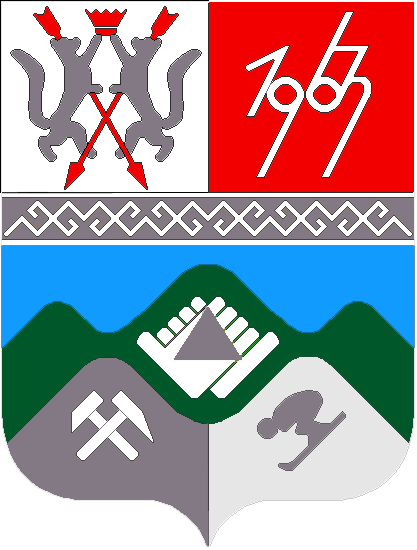 КЕМЕРОВСКАЯ ОБЛАСТЬТАШТАГОЛЬСКИЙ МУНИЦИПАЛЬНЫЙ РАЙОНАДМИНИСТРАЦИЯТАШТАГОЛЬСКОГО МУНИЦИПАЛЬНОГО РАЙОНАПОСТАНОВЛЕНИЕот «24» марта  2020 г. №  323-п          О внесении изменений в постановление администрации Таштагольского муниципального района от 27.09.2019 г. № 1234-п «Об утверждении муниципальной программы  «Возрождение и развитие коренного (шорского) народа» на 2020-2022 годы» Руководствуясь Федеральным законом от 06.10.2003 № 131-ФЗ «Об общих принципах организации местного самоуправления в Российской Федерации», Постановлением Правительства Российской Федерации от 29.12.2016 г. № 1532 «Об утверждении государственной программы Российской федерации «Реализация государственной национальной политики», Уставом муниципального образования «Таштагольский муниципальный район» Администрация Таштагольского муниципального района постановляет:     1. Внести в постановление администрации Таштагольского муниципального района от 27.09.2019 г. № 1234-п «Об утверждении муниципальной программы  «Возрождение и развитие коренного (шорского) народа» на 2020-2022 годы» (в ред. от 20.12.2019 № 1627-п) (далее программа) следующие изменения:   1.1. В паспорте программы раздел «Цели муниципальной программы» изложить в следующей редакции:«                                                                                                                  ».1.2. В паспорте программы раздел «Задачи муниципальной программы» изложить в следующей редакции:«                                                                                                                             ».         1.3.  Раздел 2 «Цели и задачи Программы» изложить в следующей редакции:«2. Цели и задачи ПрограммыСохранение языка,  национальной культуры, национальных видов спорта, традиций, обычаев шорского народа,  отдых детей из числа коренного малочисленного народа проживающих в местах традиционного проживания и традиционной хозяйственной деятельности в оздоровительных лагерях,Оказание медицинских услуг для лиц из числа коренного малочисленного народа (шорцев), проживающих в местах традиционного проживания и традиционной хозяйственной деятельности, не предусмотренных обязательным медицинским страхованием, в зависимости от нозологий.Приобретение дорожной техники для отдаленных поселков, расположенных в местах традиционного проживания и традиционной хозяйственной деятельности коренных малочисленных народов на территории Таштагольского муниципального района.Для достижения указанных целей в рамках Программы должны быть решены следующие задачи: 	- Сохранение  национального языка; 	- Создание условий для национально-культурного развития шорского народа; - Повышение качества жизни коренного  малочисленного  народа (шорцев) на территории Таштагольского муниципального района;- Развитие социальной и коммунальной инфраструктуры в местах традиционного проживания коренного малочисленного народа;- Профилактика возникновения межнациональных противоречий;- Создание условий для укрепления межнационального культурного сотрудничества на территории Таштагольского муниципального района;  - Оказание медицинских услуг по протезированию зубов жителям из числа коренного малочисленного народа (шорцев), проживающих в местах традиционного проживания и традиционной хозяйственной деятельности;- Организация отдыха детей из числа коренного малочисленного народа, проживающих в местах традиционного проживания и традиционной хозяйственной деятельности в оздоровительных лагерях.- Приобретение дорожной техники для отдаленных поселков расположенных в местах традиционного проживания и традиционной хозяйственной деятельности коренных малочисленных народов на территории Таштагольского муниципального района».			1.4. Раздел «Оценка эффективности реализации Программы» изложить в следующей редакции:«Оценка эффективности реализации ПрограммыРеализация Программы должна обеспечить:Увеличение числа жителей среди шорского населения владеющих родным языком, а также других национальностей желающих изучать шорский язык;Повышение интереса к  национальной культуре, участие в сохранении традиций и обычаев шорского народа среди детей, молодежи шорского народа и других национальностей;Увеличение продолжительности жизни коренных жителей в местах традиционного проживания;Организация отдыха детей из числа коренного малочисленного народа, проживающих в местах традиционного проживания и традиционной хозяйственной деятельности в оздоровительных лагерях; Оказание медицинских услуг лицам из числа коренного малочисленного народа (шорцев), проживающих в местах традиционного проживания и традиционной хозяйственной деятельности, не предусмотренных обязательным медицинским страхованием, в зависимости от нозологий.Приобретение дорожной техники для отдаленных поселков, расположенных в местах традиционного проживания и традиционной хозяйственной деятельности коренных малочисленных народов на территории Таштагольского муниципального района» в целях обеспечения транспортной доступности в отдаленные поселки и расчистка дорог от снега в зимнее время.Возращение городских шорцев на земли своих предков;Развитие традиционного образа жизни (животноводство, огородничество) шорского народа в местах традиционного проживания;Укрепление межнациональных связей на территории Таштагольского муниципального районаПрофилактика возникновения межнациональных противоречий.Сведения о планируемых значениях целевых показателей(индикаторов) муниципальной программы                                                                                                                                ».     2.Пресс-секретарю Главы Таштагольского муниципального района (М.Л. Кустовой)   настоящее постановление разместить на официальном сайте администрации Таштагольского муниципального района в информационно-телекоммуникационной сети «Интернет».     3. Контроль за исполнением постановления возложить на заместителя Главы Таштагольского муниципального района  С.В. Адыякова.      4. Настоящее постановление вступает в силу с момента  подписания.Глава Таштагольского  муниципального района		                      	     	              В.Н.МакутаЦели муниципальной программыСохранение шорского языка,  национальной культуры, национальных видов спорта, традиций, обычаев шорского народа,  отдых детей из числа коренного малочисленного народа, проживающих в местах традиционного проживания и традиционной хозяйственной деятельности в оздоровительных лагерях. Оказание  медицинских услуг  лицам из числа коренного малочисленного народа (шорцев), проживающих в местах традиционного проживания и традиционной хозяйственной деятельности, не предусмотренных обязательным медицинским страхованием, в зависимости от нозологий.Приобретение дорожной техники для отдаленных поселков расположенных в местах традиционного проживания и традиционной хозяйственной деятельности коренных малочисленных народов на территории Таштагольского муниципального района Задачи муниципальной программыСохранение  национального языка;Создание условий для национально-культурного развития шорского народа;Повышение качества жизни коренного  малочисленного  народа (шорцев) на территории Таштагольского муниципального района;Развитие социальной и коммунальной инфраструктуры в местах традиционного проживания коренного малочисленного народа;  модернизация информационно-коммуникационных ресурсов в местах традиционного проживания и традиционной хозяйственной деятельности коренных малочисленных народов.Профилактика возникновения межнациональных противоречий;Создание условий для укрепления межнационального культурного сотрудничества на территории Таштагольского муниципального района;Оказание медицинских услуг по протезированию зубов жителям из числа коренного малочисленного народа (шорцев), проживающих в местах традиционного проживания и традиционной хозяйственной деятельности;Развитие сферы образования, культуры, в том числе проведение этнокультурных мероприятий,Организация отдыха детей из числа коренного малочисленного народа (шорцев), проживающих в местах традиционного проживания и традиционной хозяйственной деятельности в оздоровительных лагерях.Создание условий для устойчивого развития экономики традиционных отраслей хозяйствования коренных малочисленных народов в местах их традиционного проживания и традиционной хозяйственной деятельности.Наименование целевого показателя (индикатора)Единица измеренияПлановое значение целевого показателя (индикатора)Плановое значение целевого показателя (индикатора)Плановое значение целевого показателя (индикатора)Наименование целевого показателя (индикатора)2020 г.2021 г.2022 г.Возрождение национальных видов деятельности (рыболовство, охота, земледелие)%  от общей численности населения707580Доля объектов культурного наследия, находящихся в удовлетворительном состоянии, в общем количестве объектов культурного наследия на территории Таштагольского муниципального района%  от общего  числа объектов культурного наследия808590Удельный вес населения, участвующего в национально – культурных, досуговых мероприятиях, проводимых на территории Таштагольского муниципального района% от общего числа населения657075Доля детей, привлекаемых к участию в творческих, спортивных мероприятиях, в общем числе детей Таштагольского муниципального района %  от общего числа детей859095Приобретение дорожной техники для отдаленных поселков расположенных в местах традиционного проживания и традиционной хозяйственной деятельности коренных малочисленных народов на территории Таштагольского муниципального районаЕдиница100Мероприятия по оплате медицинских услуг для лиц из числа коренного малочисленного народа (шорцев) проживающих в местах традиционного проживания и традиционной хозяйственной деятельности, не предусмотренных обязательным медицинским страхованием, в зависимости от нозологийколичество человек1200отдых детей из числа коренного малочисленного народа проживающих в местах традиционного проживания и традиционной хозяйственной деятельности в оздоровительных лагеряхколичествочеловек14      00Количество участников мероприятий, направленных на этнокультурное развитие коренных малочисленных народов единица1500       00Доля граждан из числа коренных малочисленных народов, удовлетворенных качеством реализуемых мероприятий, направленных на поддержку экономического и социального развития коренных малочисленных народов, в общем количестве опрошенных лиц, относящихся к коренным малочисленным народам процент75     00